3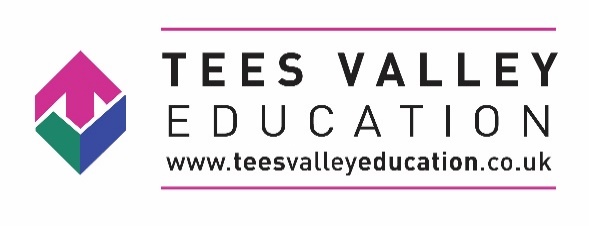 Purpose and AimBrambles Primary Academy’s whole-school Child Protection Policy aims to provide clear direction to staff and others about expected codes of behaviour in dealing with child welfare concerns.  The policy also aims to make explicit the school’s commitment to the development of good practice and sound procedures to keep children safe in our school. This policy recognises that abuse can occur in all communities and contexts and that all staff have a responsibility and the opportunity to support children, in sharing concerns and worries in the academy to feel safe. The whole academy culture of vigilance in Brambles Primary creates a safe space where children are supported, listened to and valued in what they choose to share and that ALL staff act immediately with the necessary level of intervention to create the most effective outcome for every individual child.The purpose of the policy is, therefore, to ensure that our children’s welfare is of paramount importance, early and additional help is offered to prevent escalation and where child protection concerns are identified referrals are handled sensitively, professionally and in ways that support the needs of the child’s well-being.Trustees and staff are committed within Brambles Primary to keeping children safe by safeguarding and promoting the welfare of children in our care through all our policies, procedures and practices. We expect all our pupils’ parents and visitors to share this commitment and understanding. IntroductionBrambles Primary fully recognises the contribution it can make to keeping children safe and supporting the pupils in its care.  There are four main elements to the academy Child Protection Policy:Prevention (positive school atmosphere, careful and vigilant teaching, pastoral care, support to pupils, providing good adult role models and the identification of early and additional support/services to children and families and recognising and reducing risks to children including harassment, bullying, victimisation, sexual violence and sexual harassment, criminal and sexual exploitation, preventing radicalisation (extremism, radicalisation and terrorism) and issues such as honour based abuse, female genital mutilation and forced marriage.)Protection (following agreed procedures, ensuring all staff respond appropriately and sensitively to child protection concerns and that every member of staff has regular training and updates at least annually and are supported to refer their concerns to the Designated Safeguarding Lead, Louise Stogdale or Deputy Designated Safeguarding Lead or The Multi Agency Children’s Hub (01642 726 004) directly IF NECESSARY. In certain specific cases such as female genital mutilation (Mandatory reporting of FGM from October 2015), radicalisation or forced marriage there are SPOCS/named teams and individuals within the police who can be contacted).Reconsideration (following and challenging the progress of new referrals and existing cases to ensure that individual cases are reconsidered if there remains no improvement to a child’s circumstances).Support (for pupils and school staff and for children who may be vulnerable due to their individual circumstances or extra-familial harm and taking action to enable all children to have the best outcomes). All staff have the added responsibility of recognising that there may be children with additional vulnerability who remain at higher risk of harm or abuse because of their existing vulnerability. All academy staff should be particularly alert to the potential need for early help for a child who:is disabled and has specific additional needshas special educational needs (whether or not they have a statutory Education, Health and Care Plan)is a young careris showing signs of being drawn in to anti-social or criminal behaviour, including gang involvement and association with organised crime groupsis frequently missing/goes missing from care or from homeis at risk of modern slavery, trafficking or exploitationis at risk of being radicalised or exploitedis in a family circumstance presenting challenges for the child, such as drug and alcohol misuse, adult mental health issues and domestic abuseis misusing drugs or alcohol themselveshas returned home to their family from careis a privately fostered child(KCSIE 2020)All staff have a responsibility to recognise child abuse, neglect and peer on peer (child on child) abuse in its many forms. All staff should also be aware that mental health problems can, in some cases, be an indicator that a child has suffered or is at risk of suffering abuse, neglect or exploitation. Additional guidance on how our school supports the following areas of additional need or harm are provided in the hyperlinked documents in Appendix 1 of this Child Protection Policy and includes the full list taken from Keeping Children Safe in Education 2020 pages 82-97.  Where the school has created an additional school policy because of any specific area of need this is to be read in conjunction with this Child Protection Policy.Broadly the areas taken from Keeping Children Safe in Education, 2020 Annex A, include: Children in the court systemChildren missing from educationChildren with family members in prisonChild Criminal Exploitation (CCE)Child Sexual Exploitation (CSE)County LinesDomestic AbuseHomelessnessSo called ‘Honour Based Abuse’ inclusive of Female Genital Mutilation (FGM) and Forced Marriage.FGMForced Marriage Preventing RadicalisationThe Prevent dutyChannelPeer on Peer / Child on Child AbuseSexual violence and sexual harassment between children in schools and collegesUpskirtingThe response to a report of sexual violence or sexual harassment(KCSIE 2020)AS STATED THE FULL LIST OF ADDITIONAL ADVICE AND SUPPORTIVE HYPERLINKS CAN BE FOUND IN APPENDIX 1 OF THIS POLICYIn the event of any of the above issues being recognised, information should be shared directly with the Designated Safeguarding Leads which will result in the situation being recorded, evaluated and support offered in school or the pupil/s being referred to specific services.   This policy applies to Brambles Primary Academy’s whole workforce.Framework and LegislationNo schools operate in isolation.  Keeping children safe from significant harm is the responsibility of all adults especially those working with children.  The development of appropriate procedures and the monitoring of good practice are the responsibilities of South Tees Safeguarding Children Partnership, which includes the partnership of several agencies who work with children and families across the borough. Brambles Primary Academy is committed to keeping children safe and safeguarding all children in accordance with Child Protection: South Tees Safeguarding Children Partnership https://www.middlesbrough.gov.uk\children-families-and-safeguarding , and partner agencies in all cases where there is a concern about significant harmSignificant Harm is defined in The Children’s Act 1989 as the ill-treatment (including sexual abuse and physical abuse) or the impairment of health (physical or mental) or development (physical, intellectual, emotional, social or behavioural) as compared to a similar child.Note: harm now includes the impairment of a child’s health or development as a result of witnessing the ill treatment of another person. (Adoption and Children Act 2002)Local Authorities have a duty to investigate (under S47 of the Children Act 1989).  Where a Local Authority is informed that there is a child who is living, or is found, in their area and they have reasonable cause to suspect that child is suffering or is likely to suffer significant harm they must make such enquiries as necessary to promote or safeguard the child’s welfare. The Multi Agency Children’s Hub undertakes this responsibility on behalf of the Local Authority once a referral has been made.Keeping Children Safe in Education September 2020 contains information on what schools and colleges should do and sets out the legal duties with which schools and colleges must comply. It should be read alongside Working Together to Safeguard Children 2018 which applies to all schools, including maintained nursery schools.  The Children Act 1989 sets out the legal framework.Roles and Responsibilities for All StaffSafeguarding and promoting the welfare of children is defined for the purposes of this policy as: protecting ALL children from maltreatment and abuse; (including in addition to the four categories of harm, issues such as sexual violence and sexual harassment, child criminal exploitation (CCE), child sexual exploitation (CSE), honour based abuse (HBA) inclusive of female genital mutilation (FGM) and forced marriage, preventing radicalisation (extremism, radicalisation and terrorism), harassment, bullying and victimisation) preventing impairment of children’s health (physical and mental health) or development; ensuring that children grow up in circumstances consistent with the provision of safe and effective care; and taking action to enable all children to have the best outcomes.   This includes everyone under the age of 18.Everyone who comes into contact with children and their families has a role to play in safeguarding children.  Due to the regular contact with children all staff at Brambles Primary have a particularly important role in safeguarding as we are in a position to identify concerns early, provide help for children and to prevent concerns from escalating.  Children can make disclosures or show signs of abuse at any time and to any individual and safeguarding incidents can occur within schools.  Therefore, through a thorough induction process and the sharing of this policy to all staff, students and volunteers, it is important that ALL staff:Ensure that they listen to and reflect on the voice of the child at ALL times and take seriously any concerns raised to them by a child.Ensure that they report ANY concerns of harm to any child to the Designated Safeguarding Lead immediately. (However, ALL staff can refer their concerns directly to the Multi Agency Children’s Hub if necessary and the police in the stated incidents above. They should inform the Designated Safeguarding Lead as soon as possible if they have reported concerns directly).Ensure that they immediately share with the Designated Safeguarding Lead information shared with them by a child or directly observed/witnessed and record it.  This could include sharing information on behalf of the Designated Safeguarding Lead with other agencies. All discussions, decisions and reasons for them should be recorded in writing adhering to the academy Recording and Information Sharing Policy/Procedure.Ensure that they maintain an attitude of ‘it could happen here’ and report any concerns regarding the behaviour of a child/an adult/staff member in school directly to the Designated Safeguarding Lead/Headteacher.Ensure that they feel able to raise concerns about poor or unsafe practices of staff and potential failures in the school’s safeguarding regime through whistleblowing procedures and the staff behaviour/code of conduct policy.Ensure that they attend regular formal training/updates at least annually to support them in recognising the signs and symptoms of abuse, particularly in support of early identification of needs of children to prevent an escalation of need or risk to the child.Ensure from the 1st July 2015 for schools, (or 18th September 2015 for Colleges) that under the Counter Terrorism and Security Act, April 2015, that the school has ‘due regard to Prevent’ and to assess risk of children and young people being radicalised or drawn into extremism/ terrorism (based upon potential risks in local area and that clear protocols are in place for all visitors so that their views are appropriate and not an opportunity to influence others).Ensure from October 2015 that there is mandatory reporting to the police in all cases where teachers discover that an act of FGM appears to have been carried out.Ensure that they understand through online safety training the additional risks for pupils online and continue to promote the school’s Online Safety Policy in the protection of all pupils.  This includes the management of 3G and 4G internet access via children’s own mobile phones or electronic devices that can allow them unlimited access to the internet without any restrictions using their own data allowance.  This is clear in the academy social media and online safety policy, the expectations of pupils regarding their own devices whilst on school site and the consequences of any evidence of inappropriate use of the internet.Ensure that they remain vigilant whilst visitors are on site and continue to promote the school’s commitment to keeping children safe through reminding visitors and parents of the school’s appropriate use of personal mobile phones/devices whilst they are on school premises. This includes staff understanding and adhering to the Staff Behaviour Policy inclusive of use of mobile phones and electronic devices.Brambles Primary Academy will work with social care, the police, health services and other services to promote the welfare of children and protect them from harm. The Designated Safeguarding LeadBrambles Primary has appointed from our SLT Mrs. Louise Stogdale, Deputy Head Teacher, to be our Designated Safeguarding Lead.  This person has the overall responsibility for safeguarding and child protection and has the appropriate authority and training to undertake such a role and is able to provide advice and support to other staff on child welfare and child protection matters.  This person is able to take part in strategy discussions and inter agency meetings and to support other trained staff to do so as well as contribute to the assessment of children. The Designated Safeguarding Lead (and all deputies) have a complete safeguarding picture and are the most appropriate person to advise on the response to safeguarding concerns (KCSIE 2020).Role of the Designated Safeguarding LeadAt Brambles Primary we have appointed the following Deputy Designated Leads; Ms. Gleave, Mr Higgins, Miss Beever and Mrs Gill who are part of the safeguarding team.  These individuals are trained to the same standard as the Designated Safeguarding Lead.  Whilst the activities of the Designated Safeguarding Lead can be delegated to appropriately trained deputies, the ultimate LEAD RESPONSIBILITY for child protection will not be delegated and remains with the Designated Safeguarding Lead. Deputies are trained to the same standard as the designated safeguarding lead and the role is explicit in their job description.The Designated Safeguarding Lead has a very detailed role, (see below) However, if there is an IMMEDIATE safeguarding concern and the Designated Safeguarding Leads are unavailable please seek immediate support via the Multi Agency Children’s Hub (01642 726 004)The broad areas of responsibility for the Designated Safeguarding Leads are identified here: Manage referralsRefer cases of suspected abuse to the Multi Agency Children’s Hub.  . Support staff who make referrals to the Multi Agency Children’s Hub. Refer cases to the Channel programme where there is a radicalisation concern as required.                   Support staff who make referrals to the Channel programme. Refer cases where a person is dismissed or left due to risk/harm to a child to the Disclosure and Barring Service as required.Refer cases where a crime may have been committed to the Police as required (including Sexual Exploitation (VEMT lead) or Female Genital Mutilation and Forced Marriage). Work with others Act as a point of contact with the three safeguarding partners; South Tees Safeguarding Child PartnershipLiaise with the Headteacher / other agencies to inform them of issues, especially ongoing enquiries under section 47 of the Children Act 1989 and police investigations. As required liaise with the case manager (Headteacher, other agencies, where the Headteacher is the subject of the allegations the CEO) and the Designated Officer, operating on behalf of the Local Authority for child protection concerns (all cases which concern a staff member).Liaise with staff (especially pastoral support staff, school nurses, IT Technicians, SENCOs and Senior Mental Health Leads) on matters of safety and safeguarding (including online and digital safety) and when deciding whether to make a referral by liaising with relevant agencies.Act as a source of support, advice and expertise to staff on matters of safety and safeguarding and when deciding whether to make a referral by liaising with relevant agencies. Undertake Training The Designated Safeguarding Lead (and any deputies) should undergo training to provide them with the knowledge and skills required to carry out the role. This training should be updated at least every two years. The Designated Safeguarding Lead should undertake Prevent awareness training.  Training should provide Designated Safeguarding Leads with a good understanding of their own role, and the processes, procedures and responsibilities of other agencies, particularly children’s social care, so they: Understand the assessment process for providing early help and statutory intervention, including local criteria for action and local authority children’s social care referral arrangements.Understand the assessment process for providing early help and intervention, for example through locally agreed common and shared assessment processes such as early help assessments.Have a working knowledge of how local authorities conduct a child protection case conference and a child protection review conference and be able to attend and contribute to these effectively when required to do so. Ensure each member of staff has access to, and understands, the school or colleges Child Protection Policy and procedures, especially new and part time staff.Are alert to the specific needs of children in need, those with special educational needs and young carers. Understand relevant data protection legislation and regulations, especially the Data Protection Act 2018 and the General Data Protection Regulation.  Understand the importance of information sharing, both within the school or college, and with the three safeguarding partners, other agencies, organisations and practitioners.Are able to keep detailed, accurate and secure, written or electronic records of concerns and referrals. Understand and support the school or college with regards to the requirements of the Prevent duty and be able to provide advice and support to staff on protecting children from the risk of radicalisation. Are able to understand the unique risks associated with online safety and be confident that they have the relevant knowledge and up to date capability required to keep children safe whilst they are online at school or college.Can recognise the additional risks that children with SEN and disabilities (SEND) face online, for example, from online bullying, grooming and radicalisation and are confident they have the capability to support SEND children to stay safe online.Obtain access to resources and attend any relevant or refresher training courses. Encourage a culture of listening to children and taking account of their wishes and feelings, among all staff, in any measures the school or college may put in place to protect them. In addition to the formal training set out above, their knowledge and skills should be refreshed (this might be via e-bulletins, meeting other Designated Safeguarding Leads, or simply taking time to read and digest safeguarding developments) at regular intervals, as required, and at least annually, to allow them to understand and keep up with any developments relevant to their role.Raise Awareness The Designated Safeguarding Lead should ensure the academy policies are known understood and used appropriately: Ensure the academy Child Protection Policy is reviewed annually (as a minimum) and the procedures and implementation are updated and reviewed regularly, and work with CEO and trust Board and the workforce in this regard to ensure its effectiveness.  This includes ensuring that all staff receive the policy on their induction. Ensure the Child Protection Policy is available publicly and parents are aware of the fact that referrals about suspected abuse or neglect may be made and the role of the school or college in this. Link with the South Tees Safeguarding Children Partnership to make sure staff are aware of training opportunities and the latest local policies on safeguarding.Help promote educational outcomes by sharing the information about the welfare, safeguarding and child protection issues that children, including children with a social worker, are experiencing, or have experienced, with teachers and school and college leadership staff. Their role could include ensuring that the school or college, and their staff, know who these children are, understand their academic progress and attainment and maintain a culture of high aspirations for this cohort; supporting teaching staff to identify the challenges that children in this group might face and the additional academic support and adjustments that they could make to best support these children.Child Protection File  Where children leave the school or college (including  in-year transfers) the Designated Safeguarding Lead should ensure their child protection file is transferred to the new school or college as soon as possible. This should be transferred separately from the main pupil file, ensuring secure transit, and confirmation of receipt should be obtained.  Receiving schools and colleges should ensure key staff such as Designated Safeguarding Leads and SENCOs or the named person with oversight for SEN in colleges, are aware as required.   In addition to the child protection file, the Designated Safeguarding Lead should also consider if it would be appropriate to share any information with the new school or college in advance of a child leaving. For example, information that would allow the new school or college to continue supporting victims of abuse and have that support in place for when the child arrives.Availability During term time the Designated Safeguarding Lead (or a deputy) should always be available (during school or college hours) for staff in the academy to discuss any safeguarding concerns. Whilst generally speaking the Designated Safeguarding Lead (or deputy) would be expected to be available in person, it is a matter for individual schools and colleges, working with the Designated Safeguarding Lead, to consider whether in exceptional circumstances availability via phone and or Skype or other such mediums is acceptable. It is a matter for individual schools and colleges and the Designated Safeguarding Lead to arrange adequate and appropriate cover arrangements for any out of hours/out of term activities. Taken from Keeping Children Safe in Education, 2020: Annex B.In addition, PG: Safeguarding First Ltd recommend as best practice that the Designated Safeguarding Lead’s will:Ensure each member of staff has access to and understands the school’s suite of safeguarding policies particularly the Child Protection Policy and the Staff Behaviour Policy, especially new or part-time staff who may work with different establishments. Be aware of all school excursions and residentials and clarify with educational visit co-ordinator/group leader(s) their role and responsibility in connection with safeguarding/child protection.Ensure that a Professional Supervision Policy is in place for all Designated Safeguarding Leads and is a well embedded process in schools that allows for critical and reflective practice to promote the educational outcomes and improved mental health and wellbeing of all vulnerable children.Ensure that a whole school policy for Induction is in place for all new starters including members of the workforce and volunteers, to induct them thoroughly into all key aspects of their role and responsibility in school across all five bubbles of the PG:SF business model.Ensure a whole school policy about managing behaviour and discipline including the use of reasonable force, is in place. There are circumstances when it is appropriate for staff in schools and colleges to use reasonable force to safeguard children and young people. The term ‘reasonable force’ covers the broad range of actions used by staff that involve a degree of physical contact to control or restrain children. This can range from guiding a child to safety by the arm, to more extreme circumstances such as breaking up a fight or where a young person needs to be restrained to prevent violence or injury. ‘Reasonable’ in these circumstances means ‘using no more force than is needed’. The use of force may involve either passive physical contact, such as standing between pupils or blocking a pupil’s path, or active physical contact such as leading a pupil by the arm out of the classroom. When using reasonable force in response to risks presented by incidents involving children with SEN or disabilities or with medical conditions, schools and colleges should in considering the risks carefully recognise the additional vulnerability of these groups. They should also consider their duties under the Equality Act 2010/36 in relation to making reasonable adjustments, non-discrimination and their Public Sector Equality Duty. Ensure an effective whole school policy against bullying/online bullying inclusive of measures to prevent all forms of bullying among pupils, is in place.Inform LA of any pupil to be deleted from school admission register and follow missing from education protocols  Inform the LA of any pupil who fails to attend school regularly, or has been absent without schools permission for a continuous period of 10 days or more.Responsibilities of Trust Board  Governing bodies and proprietors should have a senior board level (or equivalent) lead to take leadership responsibility for their school’s or college’s safeguarding arrangements.At Brambles Primary Academy, as part of Tees Valley Education, the senior trust member for safeguarding is Mr. Patrick Scott.  The role of this individual is to:Ensure that the allocation of funding and resource is sufficient to meet the current safeguarding and child protection activity and challenge the safeguarding activity.Ensure the self-assessment tool and Designated Safeguarding Lead report demonstrates fully and accurately the safeguarding arrangements and any action to progress areas of weakness or development.Ensure that the governing body receives training to clarify their statutory role in keeping children safe to support their quality assurance of those statutory arrangements.Ensure that the Trust Board is aware of the changes from Local Safeguarding Children Partnership to Safeguarding Partner arrangements and the need for the school/college to understand their role in effective multi-agency working under the new arrangements.If the Safeguarding trustee is NOT the Chair of Trust Board it is important to indicate the role of the Chair in safeguarding, which is to:Ensure that they liaise with the local authority and/or partner agencies on issues of child protection and in the event of allegations of abuse made against the Headteacher, the Principal of a College or Proprietor or Member of Governing Body of an Independent school.Ensure that in the event of allegations of abuse being made against the Headteacher, where the Headteacher is also the sole Proprietor of an Independent School, allegations should be reported directly to the Designated Officer (DO). Therefore, ensuring effective whistleblowing procedures are in place.Ensure that the appointed member of the Governing Body for safeguarding holds the Headteacher to account on all matters involving safeguarding through an effective Child Protection Policy that is embedded and followed by the entire workforce in all of the above raised areas.Ensure that all staff receive regular safeguarding and child protection updates (for example, via email, e-bulletins, staff meetings) as required, and at least annually, to provide them with relevant skills and knowledge to safeguard children effectively.Ensure that the school has appropriate filtering and monitoring systems in place for online content and ensure that staff, pupils and visitors to their site follow their school / setting’s acceptable use policy / Online safety policy.Ensure that children are taught about safeguarding, keeping themselves safe, including online safety through Relationships Education (Primary) or Relationships and Sex Education (Secondary).Ensure that a Designated Teacher is appointed to promote the educational achievement of looked after children, including working with the Local Authority’s virtual school Headteacher and discuss how pupil premium funding for looked after children will be used.Ensure they have clear systems and processes in place for identifying possible mental health problems, including routes to escalate and clear referral and accountability systems. Ensure their Child Protection Policy reflects the fact that additional barriers can exist when recognising abuse and neglect for children with Special Educational Needs. These can include: assumptions that indicators of possible abuse such as behaviour, mood and injury relate to the child’s disability without further exploration; being more prone to peer group isolation than other children; the potential for children with SEN and disabilities being disproportionally impacted by behaviours such as bullying, without outwardly showing any signs; and communication barriers and difficulties in overcoming these barriers.Information for ParentsAt Brambles Primary Academy, trustees and staff are committed to keeping our children safe and will take any reasonable action to safeguard and promote their welfare.  In cases where the school has reason to be concerned that a child may be suffering significant harm, ill treatment, neglect or other forms of harm, staff have no alternative but to follow South Tees safeguarding Children Partnership Arrangements and inform the Multi Agency Children’s Hub or police of their concern.ProceduresThe Designated Safeguarding Lead (or deputy DSL) will be informed immediately by an employee of the trust, pupil of the academy, parent of the academy or other persons, in the following circumstances:Suspicion that a child is being harmedThere is evidence that a child is being harmedThe threshold of significant harm is defined in the Children Act 1989 Section 31 (9) as:Ill-treatment Impairment of health (as compared to a similar child)Note: harm now includes the impairment of a child’s health or development as a result of witnessing the ill-treatment of another person (Adoption and Children Act 2002). Working Together 2018 defines the categories of harm as: Physical AbuseA form of abuse which may involve hitting, shaking, throwing, poisoning, burning or scalding, drowning, suffocating or otherwise causing physical harm to a child. Physical harm may also be caused when a parent or carer fabricates the symptoms of, or deliberately induces illness in a child.Neglect The persistent failure to meet a child's basic physical and/or psychological needs, likely to result in the serious impairment of the child's health or development.  Neglect may occur during pregnancy as a result of maternal substance misuse. Once a child is born, neglect may involve a parent or carer failing to provide adequate food and clothing, shelter including exclusion from home or abandonment, failing to protect a child from physical and emotional harm or danger, failure to ensure adequate supervision including the use of inadequate care-takers, or the failure to ensure access to appropriate medical care or treatment. It may also include neglect of, or unresponsiveness to, a child's basic emotional needs.Sexual AbuseInvolves forcing or enticing a child or young person to take part in sexual activities, not necessarily involving a high level of violence, whether or not the child is aware of what is happening. The activities may involve physical contact, including assault by penetration (for example, rape or oral sex) or non-penetrative acts such as masturbation, kissing, rubbing and touching outside of clothing.   They may also include non-contact activities, such as involving children in looking at, or in the production of, sexual images, watching sexual activities, encouraging children to behave in sexually inappropriate ways, or grooming a child in preparation for abuse.  Sexual abuse can take place online, and technology can be used to facilitate offline abuse. Sexual abuse is not solely perpetrated by adult males. Women can also commit acts of sexual abuse, as can other children.Emotional AbuseThe persistent emotional maltreatment of a child such as to cause severe and persistent adverse effects on the child's emotional development.  It may involve conveying to a child that they are worthless or unloved, inadequate, or valued only insofar as they meet the needs of another person. It may include not giving the child opportunities to express their views, deliberately silencing them or ‘making fun’ of what they say or how they communicate.  It may feature age or developmentally inappropriate expectations being imposed on children.  These may include interactions that are beyond a child’s developmental capability, as well as overprotection and limitation of exploration and learning, or preventing the child participating in normal social interaction.  It may involve seeing or hearing the ill-treatment of another. It may involve serious bullying (including cyber bullying), causing children frequently to feel frightened or in danger, or the exploitation or corruption of children.  Some level of emotional abuse is involved in all types of maltreatment of a child though it may occur alone.Children potentially at greater risk of harmChildren may need a social worker due to safeguarding or welfare needs. Children may need this help due to abuse, neglect and complex family circumstances. A child’s experiences of adversity and trauma can leave them vulnerable to further harm, as well as educationally disadvantaged in facing barriers to attendance, learning, behaviour and mental health. Local authorities should share the fact a child has a social worker, and the Designated Safeguarding Lead should hold and use this information so that decisions can be made in the best interests of the child’s safety, welfare and educational outcomes. This should be considered as a matter of routine. There are clear powers to share this information under existing duties on both local authorities and schools and colleges to safeguard and promote the welfare of children. All staff should be aware that safeguarding incidents and/or behaviours can be associated with factors outside the school or college and/or can occur between children outside of these environments. All staff, but especially the Designated Safeguarding Lead (and deputies) should consider whether children are at risk of abuse or exploitation in situations outside their families. Extra-familial harms take a variety of different forms and children can be vulnerable to multiple harms including (but not limited to) sexual exploitation, criminal exploitation, and serious youth violence.KCSIE 2020 – Page 17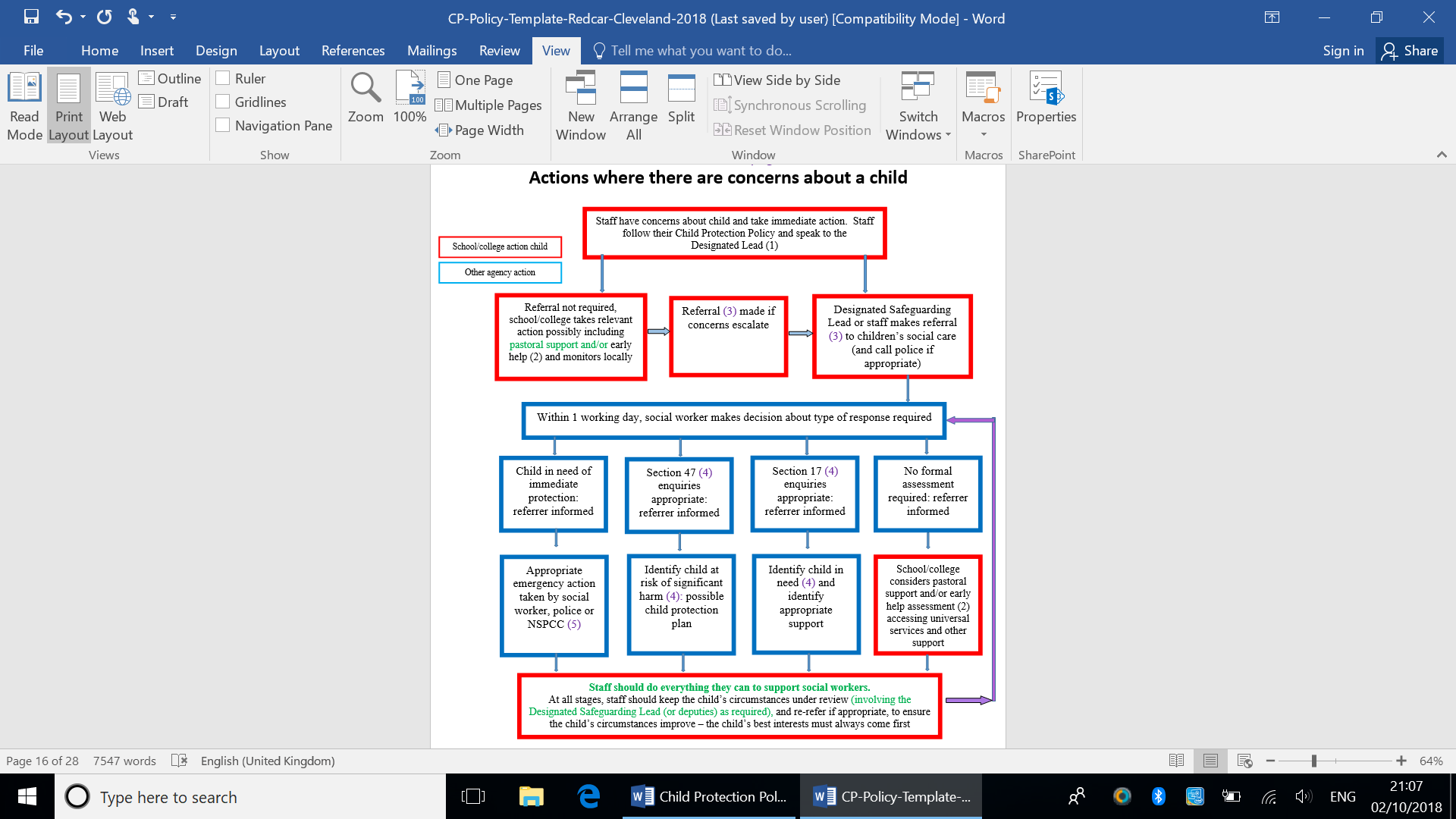 In cases which also involve a concern or allegation of abuse against a staff member, see Part Four of KCSIE 2018.Early help means providing support as soon as a problem emerges at any point in a child’s life.  Where a child would benefit from co-ordinated early help, an early help inter-agency assessment should be arranged.  Chapter One of Working Together to Safeguard Children provides detailed guidance on the early help process.Referrals should follow the process set out in the local threshold document and local protocol for assessment.  Chapter one of Working Together to Safeguard Children.Under the Children Act 1989, local authorities are required to provide services for children in need for the purposes of safeguarding and promoting their welfare.  Children in need may be assessed under section 17 of the Children Act 1989.  Under section 47 of the Children Act 1989, where a local authority has reasonable cause to suspect that a child is suffering or likely to suffer significant harm, it has a duty to make enquiries to decide whether to take action to safeguard or promote the child’s welfare.  Full details are in Chapter One of Working Together to Safeguard Children.This could include applying for an Emergency Protection Order (EPO).Safe Schools/Safe StaffThe Trust Board have agreed and ratified the following policies, procedures, processes or systems which must be read and considered in conjunction with this policy:Whistle Blowing/Confidential ReportingBrambles Primary Academy’s Whistle Blowing/Confidential Reporting Policy provides guidance to staff and volunteers on how they can raise concerns and receive appropriate feedback on action taken, when staff have concerns about any adult’s behaviour.Management of a safeguarding concern or allegation about an adultIf staff have safeguarding concerns, or an allegation is made about another member of staff (including supply staff and volunteers) posing a risk of harm to children, then this should be referred to the headteacher; where there are concerns/allegations about the headteacher, this should be referred to the chair of governors; and in the event of concerns/allegations about the headteacher, this should be reported directly to the Designated Officer(s) at the local authority.  Consultation without delay with the Local Authority Designated Officers Amanda Richardson/Peter Storey 01642 726 004 will determine what action follows.  A multi-agency strategy meeting may be arranged to look at the complaint in its widest context, the Headteacher/senior member of school staff must attend this meeting, which will be arranged by the Designated Officer.  All issues must be recorded on the allegation management form and the outcome reached must be noted to ensure closure.https://www.middlesbrough.gov.uk/children-families-and-safeguarding/south-tees-safeguarding-children-partnership Training and SupportAll staff members should be aware of the systems within the academy which support safeguarding and these should be explained to them as part of their induction into the school to ensure they can discharge their responsibilities effectively.  This includes: The Child Protection Policy; Staff Behaviour Policy (sometimes called a code of conduct); Safer Working Practice Document and the names of the Designated Safeguarding Lead and their deputies. All staff members receive appropriate safeguarding and child protection training which is regularly updated.  The Trust Board decides the frequency and content of this CPD.  At Brambles Primary our training is held annually.  In addition, all staff members receive regular safeguarding and child protection updates via staff meetings held weekly or internal CPD as required  to provide them with relevant skills and knowledge to safeguard children effectively and allow them opportunities to contribute to reviewing and shaping the safeguarding arrangements in the academy inclusive of, the Child Protection Policy.  Professional ConfidentialityConfidentiality is an issue which needs to be understood by all those working with children, particularly in the context of safeguarding. Brambles Primary recognises that the only purpose of confidentiality in this respect is to benefit the child. (Child Protection: South Tees Safeguarding Partnership arrangements)https://www.middlesbrough.gov.uk/children-families-and-safeguarding Record Keeping Well-kept records are essential to good safeguarding practice. Brambles Primary is clear about the need to record any concerns, discussions held, decisions made and reasons for those decisions about a child or children within its care.  All staff will follow the schools Information Sharing and Recording Polices to ensure record keeping is compliant and in line with the General Data Protection Regulations 2018 and Data Protection Act 2018.   Safeguarding recording within Brambles Primary is held electronically through a secure management system of CPOMS and all staff have received training in the recording expectations and retention.  Following a child leaving our academy we follow the appropriate transfer procedures and retention guidelines.  At Brambles Primary we started electronic recording from 2015. All recording prior to this is in paper format.  Retention guidelines are followed accordingly.Attendance at Safeguarding ConferencesIn the event of Brambles Primary being invited to attend child protection conferences, the Designated Safeguarding Lead (or deputies), will represent the academy and/or identify the most appropriate trained member of staff to provide information relevant to child protection conference (initial/review).  Supporting ChildrenBrambles Primary recognises that children who are abused or who witness violence may find it difficult to develop a sense of self-worth and to view the world in a positive way. The academy may be the only stable, secure and predictable element in the lives of some of the children in its care.  The academy, therefore, recognises that such children might exhibit challenging and defiant behaviour and will take careful note of the context of such behaviour.As an Operation Encompass partner we work closely with the Operation Encompass Lead with regards to domestic violence incidents and offer wellbeing checks to our pupils if we are contacted following an incident which has occurred in one of our pupils’ homes. Brambles Primary also recognises that children are capable of abusing their peers.  Peer on peer/ child on child abuse can take many forms and any concerns raised will be investigated and dealt with appropriately. No peer on peer/ child on child abuse should be tolerated or minimised as part of growing up and all those involved will be provided with an appropriate level of support. It is understood that those pupils who have experienced abuse in their own lives may in turn abuse others.  This requires a considered and sensitive approach in order that the child can receive appropriate help and support.  See Peer on Peer/ Child on child Abuse Policy for detailed information. Therefore Brambles Primary will endeavour to support all its pupils through:The curriculum to encourage self-esteem, self-motivation, self-protection.The academy ethos, which promotes a positive, supportive and secure environment and which gives all pupils and adults a sense of being respected and valued.Approaches which allow children and young people to develop critical thinking, literacy skills and digital literacy skills. A curriculum which explores human rights, equality, democracy and tolerance and prepares children and young people fully for life in modern Britain.A curriculum where children develop personal resilience, understand and can take appropriate risks or have personal strategies/safety plans that allow them to manage their own safety both on and off line.  This can include topics covered as part of Relationships, Relationships and Sex Education and Health Education as well as Fundamental British Values and the SMSC Curriculum which cover harm, abuse, positive and healthy relationships and crimeA coherent management of Behaviour and Discipline Policy & Procedures inclusive of the Use of Reasonable Force.Liaison with other professionals and agencies who support children and parents.A commitment to develop productive, supportive relationships with parents whenever it is in the child’s interest to do so.The development and support of a responsive and knowledgeable staff group whose role it is to respond appropriately in all safeguarding situations.Brambles Primary recognises that, statistically, children with behavioural difficulties and disabilities are the most vulnerable to abuse.  School staff who work, in any capacity, with children with profound and multiple disabilities, sensory impairment and/or emotional and behavioural problems will need to be particularly sensitive to signs of abuse. School staff must give consideration to children who are subject to a statement of special needs, an education health and care plan or have a medical condition, as these can mask safeguarding issues and may often be attributed to the medical condition rather than that a child may be being harmed. Concerns such as changes in behaviour and presentation (both physical and mental), mood or injury must be considered for each individual child and their own circumstances and must not be dismissed.  Children with SEN are often more prone to peer group isolation than other children and there is greater potential for children with SEN and disabilities being disproportionally impacted by behaviours such as bullying, without outwardly showing any signs.  Therefore, time must be taken to ensure that the full circumstances of any child who has additional needs and requires support around language and communication is shared at the point of referral to ensure the best possible outcome for the child is always achieved and their voice through any form of communication is always heard. To address these additional challenges, schools and colleges should consider extra pastoral support for children with SEN and disabilities.Brambles Primary also recognises that in a home environment where there is domestic violence, drug or alcohol misuse or mental health issues children may also be vulnerable and in need of support and protection.This policy MUST be read in conjunction with other related academy policies.These include:A Robust School Recruitment and Selection Policy - inclusive of safer recruitment guidance and regulation, for example a Single Central Record which demonstrates the pre-employment checks for all staff (e.g. identity, professional qualifications, right to work in the UK, further checks on people who have lived or worked outside the UK), for the workforce who are in regulatory activity (enhanced DBS, children’s/adult barred list, prohibition from  teaching check, section 128 check for management positions) and supervision of those who don’t meet this requirement.Clear recruitment procedures which embed keeping children safe across every aspect from vacancy to conditional appointments, induction and an on-going safeguarding culture of vigilance.Trained panel members who ensure that the policy works in practice in all recruitment and selection within the school. School Staffing (England) Regulations 2009, Regulation 9: require governing bodies of maintained schools to ensure at least one member of a recruitment panel must undertake safer recruitment training to satisfy all requirements in the statutory guidance Keeping Children Safe in Education 2020 and Working Together 2018.   At Brambles Primary we share this commitment.Schools Human Resources policies and procedures.Staff Behaviour Policy (code of conduct) Safer Recruitment Consortium Guidance for Safer Working Practices for those working with Young People in Education Settings, May 2019 and Addendum April 20. The school will ensure that all staff and volunteers are aware of the need for maintaining appropriate and professional boundaries in their relationships with young people and agree to work within all policies and procedures to safeguard both children and adults.The school will ensure that staff and volunteers are aware that sexual relationships with pupils aged under 18 are unlawful and could result in legal proceedings being taken against them under the Sexual Offences Act 2003 (Abuse of Position of Trust).Behaviour & Discipline Policy -inclusive of the Use of Reasonable Force/positive handling and confiscating and searching. Anti-Bullying Policy/Cyber/Online Bullying. Online Safety Policy -inclusive of appropriate usage documentation (covering the use of mobile phones, cameras and all other technology within the school or setting).Inclusion & Special Education Needs Policy.The Schools Educational Visits/Off Site Policy (reviewed annually) reflects the consideration we give to the safeguarding of our children both within the school environment and when away from the school, when undertaking school trips, visits or pupils being creatively educated.Peer on Peer/ Child on child Abuse Policy.Mental Health and Wellbeing Policy/Process/Plan.Photographic & Digital Imagery Policy with parental consent forms annually signed.Administration of Medicines Policy and procedures with trained staff who manage this.Pupils with Medical Needs Policy and implications for the workforce, pupils and partnership with parents.Attendance Management Policy school management for attendance and the partnership with the LA in reporting children missing from education and those deleted from the school’s admission register. 
This includes the need for two emergency contact details for every pupil, where possible.Missing Children Policy -inclusive of runaways, missing, and children missing from education, ensuring appropriate safeguarding responses.Complaints Policy.Allegation Management Policy.Confidentiality and Whistle Blowing Policy.Information Sharing Policy (internal and external exchange of information).Looked After Children Policy -inclusive of named Looked After Teacher whose role is to champion the achievement of looked after children in your school and work closely with the Designated Safeguarding Lead and the Virtual Headteacher within the LA who has responsibility for the LAC. Intimate Care and Care Plan Policy -inclusive of procedure to support pupils who have an accident and either wet, soil or menstruate and need assistance.Unaccompanied Travel to and from school procedure to ensure pupils safety.Single Equality Scheme.Spiritual, Moral, Social and Cultural Curriculum -inclusive of Female Genital Mutilation, Domestic Abuse, Child Sexual Exploitation, Mental Health and Well-being and Fundamental British Values.Relationship Education Policy (Primary) inclusive of Health Education content.Relationship and Sex education (RSE) Policy (Secondary) inclusive Health Education content. This template was originally developed by members of CAPE (The National Group of Education Leads for Safeguarding and Child Protection across the North West/East). Sunderland City Council Education Safeguarding Team remodelled and adapted it to suit local/regional need. Between 2014-2020, this template was again revised in partnership with Pam Gartland: Safeguarding First Ltd to provide a guidance tool for schools in light of the new statutory DfE guidance Keeping Children Safe in Education.  It has been informed by the following legislation and national & local guidance:Children Act 1989/2004 http://www.legislation.gov.uk/ukpga/2004/31/contentsCP Referral FormNew Multi-Agency Referral Form to Children’s Social Care = Click here to download the referral formData Protection Act 2018http://www.legislation.gov.uk/ukpga/2018/12/contents/enactedDfE Statutory framework for the Early Years Foundation Stage (EYFS) 2017https://assets.publishing.service.gov.uk/government/uploads/system/uploads/attachment_data/file/596629/EYFS_STATUTORY_FRAMEWORK_2017.pdf Education Act 2002 Section 175www.legislation.gov.uk/ukpga/2002/32/section/175Education (Independent School Standards) Regulations 2014 http://www.legislation.gov.uk/uksi/2014/3283/schedule/madeEquality Act 2010https://www.gov.uk/guidance/equality-act-2010-guidance General Data Protection Regulations, 2018https://ec.europa.eu/commission/priorities/justice-and-fundamental-rights/data-protection/2018-reform-eu-data-protection-rules_en Information Sharing: Advice for Practitioners providing safeguarding serviceshttps://www.gov.uk/government/publications/safeguarding-practitioners-information-sharing-advice Freedom of Information Act 2000http://www.legislation.gov.uk/ukpga/2000/36/pdfs/ukpga_20000036_en.pdfKeeping Children Safe in Education 2020 https://www.gov.uk/government/publications/keeping-children-safe-in-education--2Middlesbrough Safeguarding Children Board Procedureshttp://www.teescpp.org.ukNon-Maintained Special Schools (England) Regulations 2015http://www.legislation.gov.uk/uksi/2015/728/madePublic Sector Equality Duty Guidance for Schools in Englandhttps://www.equalityhumanrights.com/en/publication-download/public-sector-equality-duty-guidance-schools-england Safeguarding Vulnerable Groups Act 2006http://www.legislation.gov.uk/ukpga/2006/47/contentsSchool attendance: Guidance for schoolshttps://www.gov.uk/government/publications/school-attendance Sexual Offences Act 2003http://www.legislation.gov.uk/ukpga/2003/42/contentsWhat to do if you are worried a child is being abused 2015 https://www.gov.uk/government/uploads/system/uploads/attachment_data/file/419604/What_to_do_if_you_re_worried_a_child_is_being_abused.pdfWorking together to safeguard children HM GOV (2018)https://www.gov.uk/government/publications/working-together-to-safeguard-children--2 This Policy will be reviewed annually or in light of any changes in legislation and/or guidance. This policy will be updated by our School/Setting at any time that local solutions such as front door services in social care or the DO details change. This policy may also be amended following the annual review with staff where our School/Setting’s procedures or practices may change following whole staff discussion or training, to ensure it is the most effective policy in keeping our children safe.This policy must be ratified by the governing body signed/dated by both the Headteacher and Chair.Whole-School Policy:  Child ProtectionChildren and Young PeopleBrambles Primary AcademyAppendix 1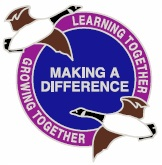 Child Protection PolicyChild Protection PolicyChild Protection PolicyChild Protection PolicyChild Protection PolicyBrambles Primary AcademyBrambles Primary AcademyBrambles Primary AcademyBrambles Primary AcademyBrambles Primary AcademyVersion: 2.02.02.0Ratified by: Trust BoardTrust BoardTrust BoardDate ratified: 30.9.2030.9.2030.9.20Name of originator/author: L Stogdale/ Safeguarding FirstL Stogdale/ Safeguarding FirstL Stogdale/ Safeguarding FirstCirculated to: All staffAll staffAll staffDate issued:Reviewed September 2020Reviewed September 2020Reviewed September 2020Review date:AnnualAnnualAnnualTarget audience:ALL BRAMBLES EMPLOYEESALL BRAMBLES EMPLOYEESALL BRAMBLES EMPLOYEESAcademic YearDesignatedSafeguarding LeadDeputy /deputies Trust Board lead forSafeguarding Review DateChanges madeRatification Date by Trust Board Abuse or Safeguarding IssueLink to Guidance/AdviceSourceChildren & the court systemAdvice for 5-11 year olds witnesses in criminal courts  Advice for 12-17 year olds witnesses in criminal courts Child arrangements information tool MoJ AdviceChildren & the court systemAdvice for 5-11 year olds witnesses in criminal courts  Advice for 12-17 year olds witnesses in criminal courts Child arrangements information tool MoJ AdviceChildren & the court systemAdvice for 5-11 year olds witnesses in criminal courts  Advice for 12-17 year olds witnesses in criminal courts Child arrangements information tool Children missing from education, home or careChildren with family members in prisonNational information centre on Children of OffendersBarnardo’s in partnership with Her Majesty’s Prison and Probation Service (HMPPS) AdviceChild Criminal  Exploitation (CCE)Child Sexual Exploitation (CSE)Child sexual exploitation: definition and guide for practitionersDepartment for EducationCounty LinesCriminal exploitation of children and vulnerable adults: county linesHome OfficeDomestic AbuseOperation EncompassOperation Encompass WebsiteNational Domestic Abuse HelplineNSPCC – UK domestic-abuse Signs Symptoms EffectsRefuge – what is domestic violence/effects of domestic violence on childrenSafeLives: Young people and domestic abuseHomelessnessHomeless Reduction Act FactsheetsHomelessness Reduction Act: policy factsheetsMinistry of Housing, Communities & Local GovernmentSo-called ‘honour-based’ abuse (inc FGM & Forced Marriage)Mandatory reporting of female genital mutilation procedural information FGM Fact SheetForced Marriage statutory guidance Forced Marriage multi-agency guidelinesDepartment for Education &Home OfficePreventing RadicalisationGovernment’s Counter Extremism StrategyRevised Prevent Duty Guidance for England & WalesTerrorism Act 2000Home OfficeThe Prevent DutyPrevent duty guidance: for England & WalesPrevent duty guidance: for further education institutionsHome OfficeChannelChannel GuidancePrevent DutyPrevent awareness e-learningPrevent referrals e-learningChannel awareness e-learningEducate Against HatePrevent for FE & TrainingHome OfficeHome OfficeChannel AwarenessEducate Against HateEducation & Training FoundationPeer on peer/child on child abuseSexual violence and sexual harassment between children in schools & collegesSexual Offences Act 2003What is consent?PSHE Teaching about consentProject deSHAMEWhat to do if you’re worried a child is being abusedDomestic abuse: Various Information /GuidanceFaith based abuse: National Action PlanRelationship abuse: disrespect nobodyDisrespect NobodyPSHE AssociationChildnet InternationalDfEHome OfficeDfEHome Office BullyingPreventing and Tackling BullyingCyber bullying: advice for headteachers and school staffDfEDfEChildren missing from education, home or careChildren missing educationChild missing from home or careChildren and adults missing strategyDfEDfEHome OfficeChildren with family members in prisonNational Information Centre on Children of Offenders Barnardo’s & HM Prison & Probation ServiceChild ExploitationTrafficking: safeguarding children DfE & Home OfficeDrugsDrugs: advice for schoolsDrug strategy 2017 Information and advice on drugsADEPIS platform sharing information and resources for schools: covering drug (& alcohol) preventionDfE & ACPODfE & ACPOTalk to FrankMentor UK‘Honour Based Abuse’ (so called)Female genital mutilation: information and resourcesFemale genital mutilation: multi agency statutory guidance Home OfficeDfE, DH & Home OfficeHealth and Well-beingFabricated or induced illness: safeguarding childrenRise Above: Free PSHE resources on health, wellbeing and resilienceMedical-conditions: supporting pupils at schoolMental health & behaviourDfE, DH & Home OfficePublic Health EnglandDfEDfEHomelessnessHomelessness: How local authorities should exercise their functionsMinistry of Housing, Communities & Local GovernmentOnlineSexting: responding to incidents and safeguarding childrenUK Council for Internet SafetyPrivate fosteringPrivate fostering: local authoritiesDfERadicalisationPrevent duty guidancePrevent duty: additional advice for schoolsEducate Against Hate websitePrevent for FE & TrainingHome OfficeDfEDfE & Home OfficeEducation and Training FoundationUpskirtingUpskirting know your rightsUK GovernmentViolenceGangs and youth violence: for schools & collegesEnding violence against women and girls 2016-3030 strategyViolence against women and girls: national statement of expectations for victimsSexual violence and sexual harassment between children ins schools and collegesSerious violence strategyHome OfficeHome OfficeHome OfficeDfEHome Office